SOME MASSES LISTED BELOW ARE LIVESTREAMEDCONFESSIONS:  Saturday morning after 10am Mass, Saturday evening 6pm-6.15pm, and on request.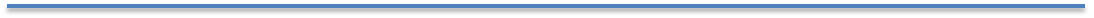 BIRTHDAYS THIS WEEK: Rachel Webb, David Clarke, Connor Isaac-Clarke, Joy Stafford.TOWNHILL LIVESTREAMS: Townhill Parish Masses are typically livestreamed 11am on Sunday and 10am on Monday. To access the livestream link, please use the Mumbles Parish website the usual way, or search for Our Lady of Lourdes Townhill on YouTube. INFANT BAPTISM:  Wryz Audrey Necesito on Sunday 1st August at the 11.45am Mass.DOMSEC ONLINE COURSE: A BIBLICAL EXPLANATION OF THE MASS: This livestreamed talk by Fr Michael Akpoghiran OP will be on Saturday 31st July 11.00am-1.00pm. Please visit www.domsec.org.ukFR VICTOR'S VISIT: We welcome Fr Victor back as he spends his holiday with us. At this weekend’s Masses, he will tell us about his work at the Dominican University in Nigeria and how we can support the postgraduate studies of Dominican priests who are sent here.AED (Automatic Electronic Defibrillator): A meeting was held with Mr. Henry Gilbert this week to confirm the placement of a new defibrillator which will be placed to the left of the gate when approaching the steps to the church hall. He is the leader of a charity which hopes to enable Swansea to be well supplied with these AEDs. This will benefit the community, visitors, and parishioners. Hopefully, its use will be a rarity for us all. For more information, please contact Tony O'Kane (234682)MEMORIAL MASS FOR MRS CHRISTIANA AKPOGHIRAN: It will be a year on 26th July since my mother passed away. Due to COVID restrictions, we did not have a Parish Memorial Mass last year. I am inviting you to a Memorial Mass for her on Monday, 26th July at 11.00am. After the Mass, there will be light refreshments outside. Thank you. Fr Michael, OP.  CAFOD: Breda Regan and Lynn Smith will walk 50 miles of the Welsh Coastal Path to raise funds for people affected by the climate crisis, the pandemic and poverty. Please support them by donating at https://www.justgiving.com/fundraising/WelshTrekkers or with cash to Breda.WE REMEMBER THE SICK AND HOUSEBOUND, AND THOSE WHO HAVE ASKED FOR OUR PRAYERS: Isabelle Gilfedder, Bernard Gregory, Bill Gill, Claire Clancy, Roy Miller, Frank Bowen, Michael Guerin, Theresa Plunkett, Eira Hooper, Janet Ohwo, John Grant, Kath Bowling, Doris Renninghoff, Pat Davies, Frances Traylor, Rosemary Ronan, Mary Brearley, Audrey Robinson, Maria Davies, Angela Matthews, Millie Richards, Janet Blackburn, Eleanor Scowcroft, Joe Blackburn, Yvonne Richards, Maria Watkins. WE REMEMBER THOSE WHOSE ANNIVERSARIES OCCUR ABOUT THIS TIME: Mary Dyer, Elsie Hatton, Mair Ward, Bishop Langton Fox, Christiana Akpoghiran, Rhiannon O’Connell, John Hunt, Joseph Simon, Anthony Taylor, James Clinton, Ellen Steel-Morgan, John O’Kane, Aldo Grattarola, Royston Brett, Patrick Byrne, George Inger, Clement Alan Sander, Rita Jewell, June Milford, Graham Benton.RECENTLY DECEASED: Please for the repose of the soul of Hywel Rees (husband of Beryl Rees) who passed away on Monday 19th July. May the Lord grant him eternal rest and give comfort to the family. Amen.  Our Lady Star Of The Sea Catholic ChurchThe Presbytery, 22 Devon Place, Mumbles, Swansea, SA3 4DRRev. Fr Michael ’Tega Akpoghiran, O.P. Tel: 01792 367283Rev. Fr Clement Oloruntoba, O.P. (Singleton Hospital Chaplain) 07459335606Parish Safeguarding Rep: Mrs Clare Power Tel: 01792 401781  email: mumbles@menevia.org      twitter: @OLSS_Mumbles https://www.facebook.com/OLSSMumbles/St David`s Catholic Primary SchoolWest Cross, Swansea, SA3 5TSTel 01792 512212Headteacher: Ms E. Richardshttp://www.stdavidscatholicprimary.swansea.sch.uk/email: 6703303_stdavidscatholicprimaryschool@hwbcymru.net https://www.facebook.com/StDavidsCPS/`Love God, Love Learning, Love Life`Date & Liturgical CelebrationTimeMass IntentionSunday 25th July17th Sunday of Ordinary Time  Sat. Vigil 6.30pm              8.30am10.30am             11.45amMaureen Holley, RIP (M A)Intention of Loretta Hunt (H B)Parish CommunityBarbara Owen, 100th Birthday ThanksgivingMonday 26th   Mass for the Dead11.00am[Livestreamed]Christiana Akpoghiran, RIP AnniversaryTuesday 27th   Weekday in Ordinary Time9.30am[Livestreamed]Rhiannon O’Connell, RIP (M & A O’C)Wednesday 28th Weekday in Ordinary Time9.30am[Livestreamed]Sarah & David Davies, RIP (C B)Thursday 29th  St Martha9.30am     (Livestreamed)Mary Price, RIP Anniversary (R C)Friday 30th  St Peter Chrysologus, Bishop & Doctor of the Church9.30am(Livestreamed)For an end to the pandemicSaturday 31st    St Ignatius of Loyola, Priest10.00am(Livestreamed)Intention of Sisters & Staff of Stella MarisSunday 1st August18th Sunday of Ordinary TimeSat. Vigil 6.30pm8.30am10.30am 11.45amJohn & Chris Richards, RIP Anniv/Birthday (A R)Christiana Akpoghiran, RIPParish CommunityFor Caldey Monastic Community